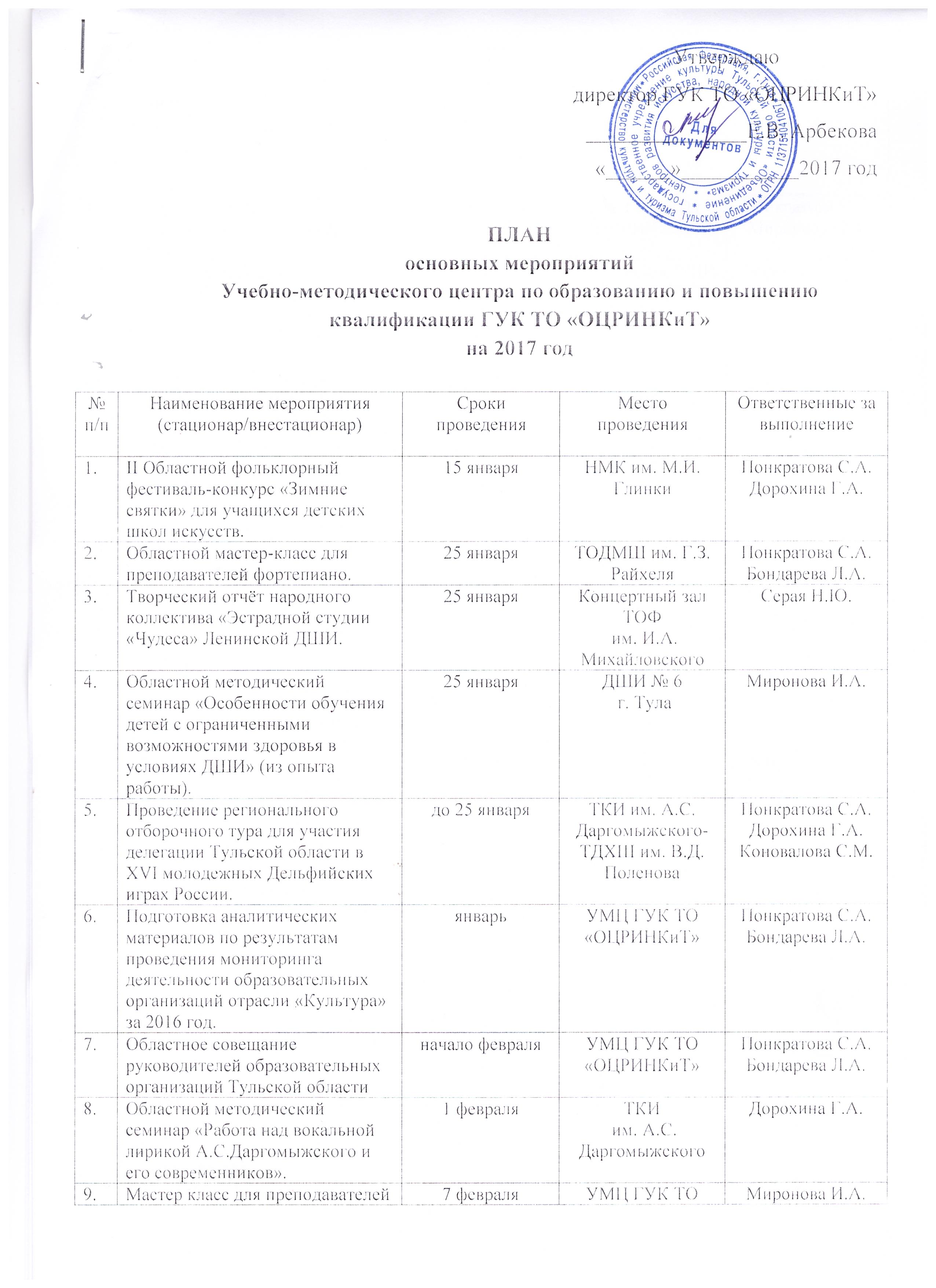 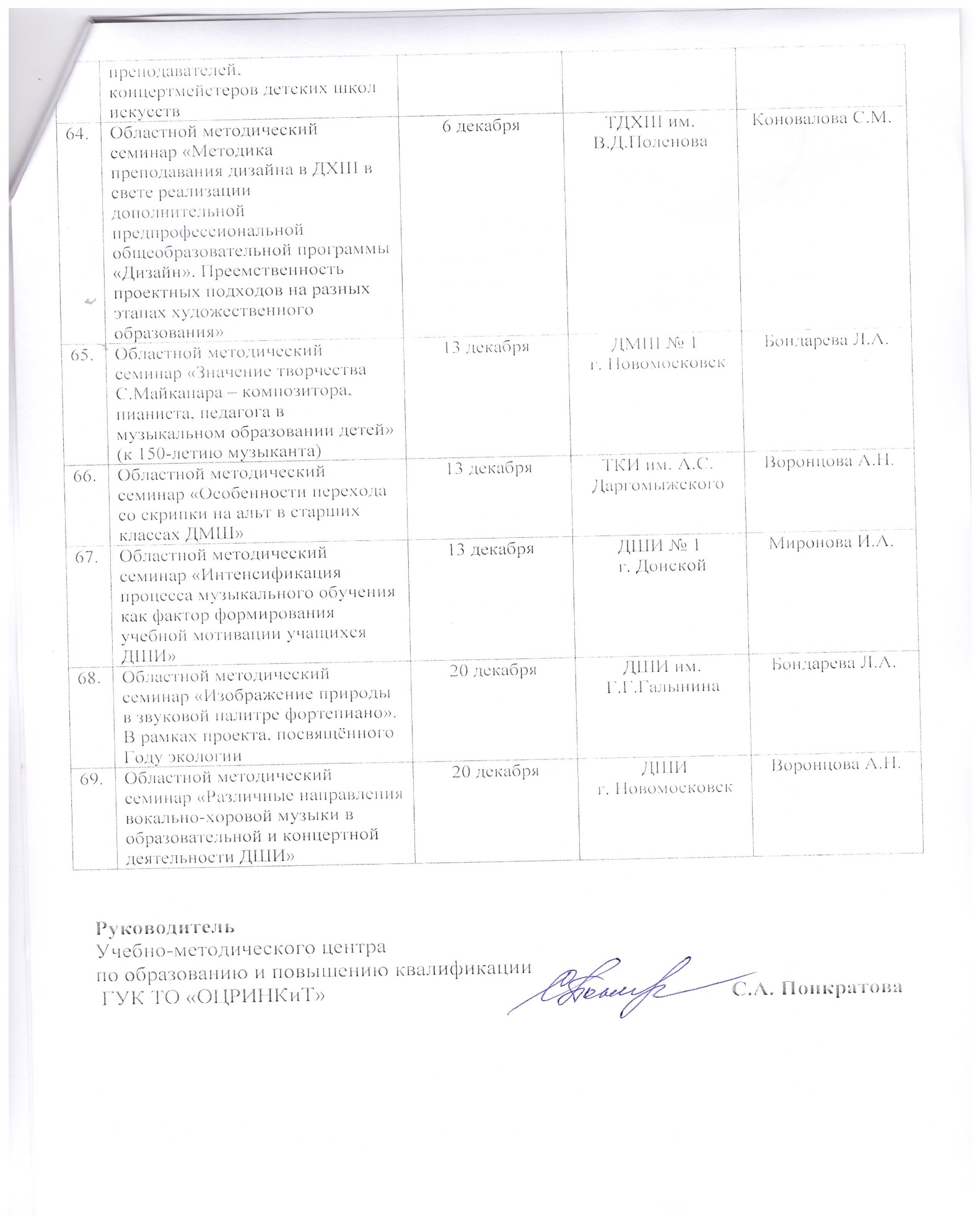 9.Мастер класс для преподавателей класса домры.7 февраляУМЦ ГУК ТО «ОЦРИНКиТ»Миронова И.А.10.Областной методический семинар «Концертно-исполнительская деятельность как форма профессионального ориентирования обучающихся в классе скрипки».8 февраляДМШ № 1 г. Новомосковск.Воронцова А.Н.11.Областной мастер-класс для преподавателей классической гитары. 10 февраляУМЦ ГУК ТО «ОЦРИНКиТ»Понкратова С.А.Миронова И.А.12.Областной методический семинар «Камерный ансамбль как средство формирования музыкальной культуры учащихся ДШИ».15 февраляЗареченская ДШИВоронцова А.Н.13.Творческий отчёт народного коллектива эстрадного вокала «Дебют» Зареченской ДШИ.21 февраляГородской концертный залСерая Н.Ю.14.Областное совещание руководителей образовательных организаций Тульской области по вопросам аттестации педагогических работников. февральУМЦ ГУК ТО «ОЦРИНКиТ»Понкратова С.А.Бондарева Л.А.Алешина Ю.В.15.Областной методический семинар «Межпредметная интеграция как способ повышения учебной мотивации учащихся детской школы искусств».1 мартаЗаокская ДШИ-Усадьба В.Д. ПоленоваВоронцова А.Н.16.Областной методический семинар «А.Гедике – композитор, пианист, органист и педагог» к 140-летию со дня рождения.1 мартаДШИ г. НовомосковскБондарева Л.А.17.Областной методический семинар «Проблемы исполнительства на ударных инструментах».15 мартаТКИ им. А.С. ДаргомыжскогоМиронова И.А.18.Областной методический семинар «Из опыта реализации предпрофессиональных общеобразовательных программ  в области изобразительного искусства Узловской, Новомосковской и Богородицкой ДШИ».15 мартаХудожественное отделение Узловской ДШИКоновалова С.М.19.Областное методическое мероприятие в рамках Всероссийского дня баяна, аккордеона и гармони «Формы внеаудиторной работы обучающихся в реализации дополнительных предпрофессиональных общеобразовательных программ в области музыкального искусства «Народные инструменты».17 мартаДШИ № 6 г. ТулаМиронова И.А.20.Областная выставка для учащихся ДХШ, ДШИ «Академические задания по рисунку «Натюрморт».18 мартаВыставочный зал ТКИ им. А.С. ДаргомыжскогоПонкратова С.А.Коновалова С.М.21.Областной методический семинар «Проблематика работы   над произведениями композиторов-романтиков с учащимися ДШИ на примере сочинений Ф. Шуберта»,   посвящённый 220-летию Ф.Шуберта.22 мартаКонцертный зал Узловской ДШИВоронцова А.Н.22.Областной методический семинар «Интерпретация русской народной песни в педагогическом и концертном репертуаре класса специального фортепиано».22 мартаДШИ им. Г.Г. ГалынинаБондарева Л.А.23.Областной конкурс юных пианистов -учащихся детских школ искусств Тульской области.27-28 мартаТОДМШ им. Г.З.РайхеляПонкратова С.А.Бондарева Л.А.24.Областной методический семинар «Развитие скрипичного искусства от барокко до романтизма».29 мартаТКИ им. А.С. ДаргомыжскогоВоронцова А.Н.25.Областной конкурс хоровых коллективов детских школ искусств.1 апреля-24 маяДШИ Тульской областиПонкратова С.А.Дорохина Г.А.26.Областной методический фестиваль «Музыка ΧΧ века» в рамках проекта «Путешествие по эпохам».5,6,7 апреляТОДМШ им. Г.З.РайхеляБондарева Л.А.27.Творческий отчёт класса преподавателя Мосоловой В.В.5 апреляДШИ им. Г.Г. ГалынинаВоронцова А.Н.28.Областной концерт, посвящённый 125-летию С.С. Прокофьева «Творчество С. Прокофьева в проекции 21 века»7 апреляНМК им. М.И. ГлинкиВоронцова А.Н.29.Областной мастер-класс по изобразительному искусству «Наброски с фигуры человека».12 апреля ТКИ им. А.С. ДаргомыжскогоКоновалова С.М.30.Областное творческое мероприятие «Театр собирает друзей», посвящённое 20-летию театрального отделения ДШИ № 6 г. Тулы.12 апреляДШИ № 6 г. ТулаКоновалова С.М.31.Областной творческий проект «Музыка народов мира».19 апреляДШИ им. В.П. Силина г. БогородицкВоронцова А.Н.32.Юбилейный концерт, посвящённый 20-летию Музыкальной школыГПОУ ТО «НМК им. М.И.Глинки» «Любимой школе 20 лет».19 маяНМК им. М.И. ГлинкиВоронцова А.Н.33.Творческий отчёт, посвящённый 50-летию оркестра русских народных инструментов ДМШ  № 1 г. Новомосковска.23 маяДМШ № 1 г. НовомосковскМиронова И.А.34.Итоговая аттестация слушателей курсов повышения квалификации.майУМЦ ГУК ТО «ОЦРИНКиТ»Миронова И.А.Дорохина Г.А.35.Проведение заседаний областных методических советов (по графику).майУМЦ ГУК ТО «ОЦРИНКиТ»Понкратова С.А.Бондарева Л.А.Коновалова С.М.Миронова И.А.Дорохина Г.А.Серая Н.Ю.Воронцова А.Н.36.Областной конкурс методической работы преподавателей детских школ искусств.июнь УМЦ ГУК ТО «ОЦРИНКиТ»Понкратова С.А.Бондарева Л.А.Воронцова А.Н.37.Совещание совета директоров образовательных организаций в сфере культуры и искусства Тульской области.июньУМЦ ГУК ТО «ОЦРИНКиТ»(конференц-зал)Понкратова С.А.Бондарева Л.А.38.Областное совещание руководителей образовательных организаций культуры и искусства Тульской области.30 августаУМЦ ГУК ТО «ОЦРИНКиТ»(конференц-зал)Понкратова С.А.Бондарева Л.А.39.Прием документов по аттестации педагогических работников.с 9 января по 20 января;с 10 мая по 19 мая;с 4 сентября по 15 сентября; с 1 ноября по 10 ноябряУМЦ ГУК ТО «ОЦРИНКиТ»Алешина Ю.В.Климятова О.В.40.Составление списков и графиков аттестации педагогических работников образовательных организаций.с 26 января по 30 января;с 22 мая по 26 мая;с 18 сентября по 22 сентября;с 13 ноября по 17 ноябряУМЦ ГУК ТО «ОЦРИНКиТ»Алешина Ю.В.Климятова О.В.41.Составление и сдача отчетов о работе экспертной группы по аттестации педагогических работников образовательных организаций культуры и искусства Тульской области за январь 2017 в Главную аттестационную комиссию.ежемесячноИПК и ППРОАлешина Ю.В.Климятова О.В.42.Заседание Главной аттестационной комиссии организаций, осуществляющих образовательную деятельность.ежемесячноМинистерство образования Тульской областиПонкратова С.А.43.Совещание экспертной группы по аттестации педагогических работников образовательных организаций культуры и искусства Тульской области.январь, майУМЦ ГУК ТО «ОЦРИНКиТ»Понкратова С.А.Алешина Ю.В.44.Проведение занятий курсов повышения квалификации (18 групп) – по расписанию.январь-майсентябрь-декабрьУМЦ ГУК ТО «ОЦРИНКиТ»Миронова И.А.Воронцова А.Н.45.Прием и обработка государственной статистической отчетности по форме 1-ДШИ, представленной в информационно-аналитической системе «Барс».сентябрь-октябрьУМЦ ГУК ТО «ОЦРИНКиТ»Понкратова С.АБондарева Л.А.Серая Н.Ю.46.Областной методический семинар  в рамках подготовки к областной олимпиаде по музыкальной литературе «Учебно-методические вопросы изучения творчества Ф.Шуберта»20 сентябряУМЦ ГУК ТО «ОЦРИНКиТ»Воронцова А.Н.47.Областной методический семинар по общеэстетическому образованию и развитию «Экология души»20 сентября ДШИ № 6 г. ТулаКоновалова С.М.48.Областной мастер-класс по искусству музыкального фольклора27 сентября ТКИ им. А.С. ДаргомыжскогоСерая Н.Ю.49.Областной конкурс педагогического мастерства «Профессионал»(преподавателей изобразительного, декоративно-прикладного искусства)2 – 26 октября ГУК ТО «ОЦРИНКиТ»Понкратова С.А.Коновалова С.М.50.Областной методический семинар «Муза в храме науки. К 100-летию революции в России». Гуманитарные дисциплины в помощь музыканту11 октябряТКИ им. А.С. ДаргомыжскогоМиронова И.А.51.Областной методический семинар «Изучение традиционного музыкального фольклора в младших и средних классах ДШИ»11 октябряТКИ им. А.С. Даргомыжского (малый зал)Серая Н.Ю.52.Областной методический семинар «Методика подготовки детей и подростков к участию в конкурсных номинациях «Театр», «Художественное слово»18 октябряГПОУ ТО «ТОККиИ»Коновалова С.М.53.Областной фестиваль-конкурс юных исполнителей на электронных клавишных инструментах (синтезаторах) для учащихся и студентов образовательных учреждений культуры и искусства Тульской области 28 – 29 октября ГУК ТО «ОЦРИНКиТ»Миронова И.А.54.Областной конкурс юных вокалистов – учащихся ДМШ, ДШИ и музыкальных школ колледжей14 ноября ГУДО ТО «ТОДМШ им. Г.З.Райхеля»Понкратова С.А.Серая Н.Ю.55.Областной конкурс ансамблей, оркестров русских народных инструментов «Звучат русские народные инструменты»для учащихся и студентов образовательных учреждений культуры и искусства Тульской области15 ноября – 6 декабря ГУК ТО «ОЦРИНКиТ»Понкратова С.А.Миронова И.А.56.Областной методический семинар «Ансамблевое музицирование на русских народных инструментах на современном этапе развития» и мастер-класс заслуженного работника культуры РФ, доцента МГИМ им. А.Г.ШниткеГалины Моксановны Ом15 ноябряДМШ № 1г. НовомосковскМиронова И.А.57.Областная научно-практическая конференция «Музыка Ф.Шуберта – голос сердца»15 ноября НМК им. М.И. ГлинкиВоронцова А.Н.58.Областной методический семинар «Работа над станковой скульптурной композицией: от эскиза к окончательному варианту»15 ноября ТКИ им. А.С. Даргомыжского (выставочный зал)Коновалова С.М.59.Областной мастер-класс «Методика работы над речевым хором»22 ноябряГПОУ ТО «ТОККиИ»Коновалова С.М.60.Областной творческий отчёт, посвящённый юбилею театрального отделения Ясногорской ДШИ им. М.П.МусоргскогоноябрьЯсногорская ДШИ им. М.П.МусоргскогоКоновалова С.М.61.Областной методический семинар «Проблемы межпредметных связей в организации учебного процесса ДШИ и пути их решения»22 ноября ДШИ г. СуворовВоронцова А.Н.62.Областной методический семинар «Культура и искусство средневековой эпохи». Гуманитарные дисциплиныв помощь художнику и музыканту22 ноябряТКИ им. А.С. Даргомыжского(малый зал)Миронова И.А.Бушнякова О.Б.63.Областной конкурс исполнительского мастерства преподавателей, концертмейстеров детских школ искусств5 – 11 декабря  ДШИ им. Г.Г. ГалынинаБондарева Л.А.Воронцова А.Н.